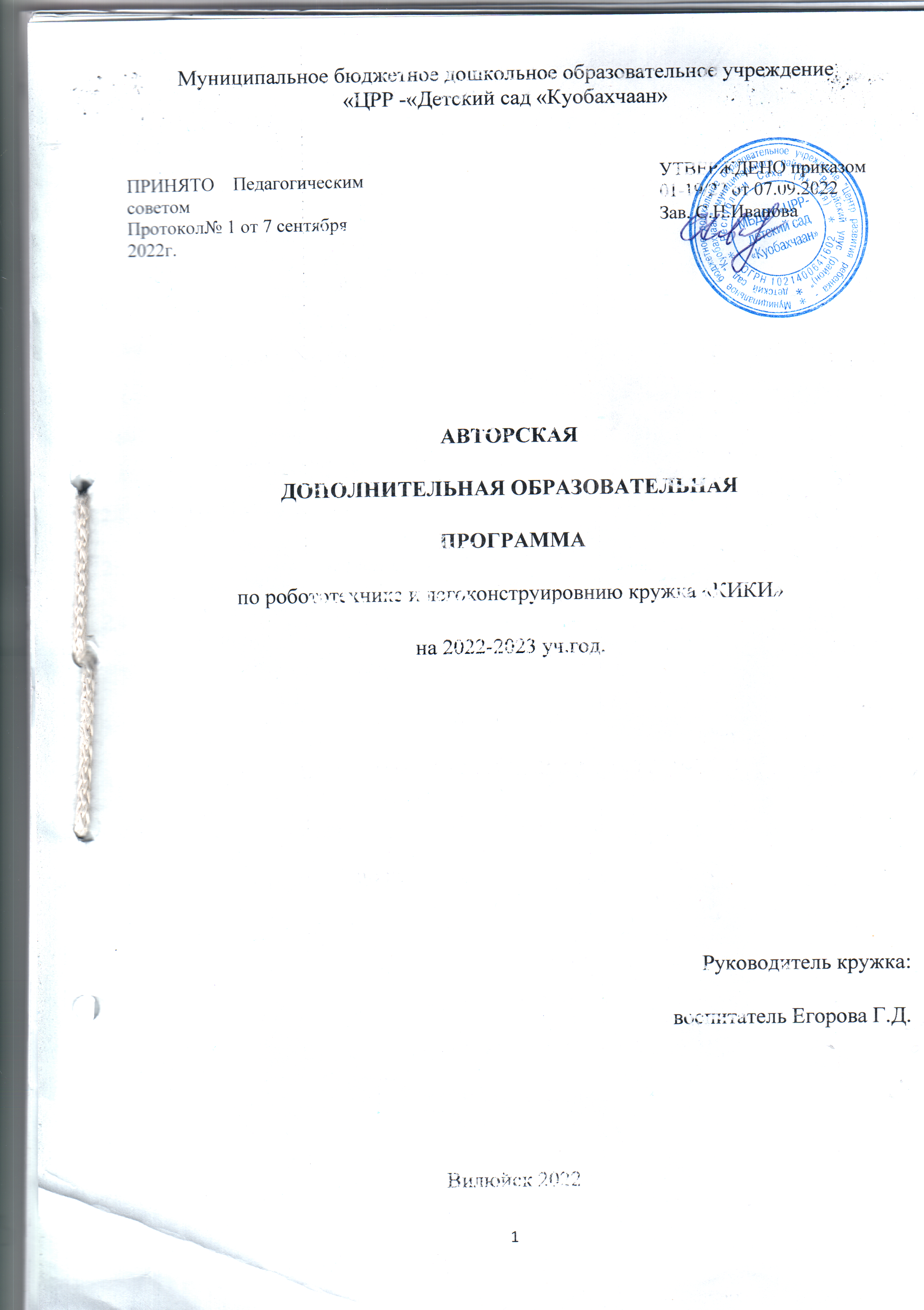 СОДЕРЖАНИЕ1.Целевой раздел.1.1.Пояснительная записка……………………………………………………   31.2.Цель и задачи  программы……………………………………………...... 6Принципы и подходы в организации образовательного процесса………..   61.3. Значимые для разработки и реализации рабочей программы характеристики.Возрастные психофизические особенности  детей 5-6 лет…………………..  71.4.Планируемые результаты освоения Программы…………………………92.Содержательный раздел.2.1. Основные приемы обучения робототехнике…………………………….  102.2.Формы, способы, методы и средства реализации программы………… 112.3.Перспективное  планирование  на год………………………………….   133.Организационный раздел.3.1.Материально-техническое оснащение, оборудование…………………..193.2.Структура совместной деятельности……………………………………  213.3.Организационное обеспечение реализации программы………………. 22Использованная литература  ……………………………………………… 231.ЦЕЛЕВОЙ  РАЗДЕЛ1.1.Пояснительная записка     Конструирование- это вид моделирующей творческо- продуктивной  деятельности. С его помощью образовательные и воспитательные задачи можно решить посредством увлекательной созидательной игры, в которой не будет проигравших, так как каждый ребенок может с ними справиться.      К техническому типу конструкторской деятельности относятся:      - конструирование из строительного материала;      - конструирование из деталей конструкторов;      - конструирование из крупногабаритных модульных блоков;      - конструирование из конструкторов по робототехнике;      LEGO- дупло;      Робототехника – одно из самых передовых направлений науки и техники, а образовательная робототехника является относительно новым междисциплинарным направлением обучения, воспитания и развития детей. Робототехника – увлекательное занятие в любом возрасте. Конструирование  самодельного робота это не только увлекательное занятие, но и процесс познания во многих областях таких как: механика, программирование, электроника. Инновационные процессы в системе образования требуют новой организации системы в целом, особое значение предается дошкольному воспитанию и образованию, ведь именно в этот период закладываются все фундаментальные компоненты становления личности ребенка. Формирование мотивации развития обучения дошкольников, а также творческой, познавательной деятельности - вот главные задачи которые стоят сегодня перед педагогом в рамках ФГОС. Эти непростые задачи в первую очередь требуют создание особых условий, в связи с этим огромное значение отведено – конструированию. Образовательная робототехника приобретает всё большую значимость и актуальность в современном мире. В совместной деятельности по робототехнике дети знакомятся с законами реального мира, учатся применять теоретические знания на практике, развивают наблюдательность, мышление, креативность и сообразительность. С одной стороны ребенок увлечен творческом – познавательной игрой, с другой применение новой формы игры, способствует всестороннему развитию в соответствии с ФГОС.                                                                    Целенаправленноесистематическое обучение детей дошкольного возраста конструированию играет большую роль при подготовке к школе, оно способствует формированию умения учиться, добиваться результатов, получать новые знание в окружающем мире, закладывают первые предпосылки учебной деятельности. Важно, что эта работа не заканчивается в детском саду, а имеет продолжение в школе. Образовательные конструкторы многофункциональное оборудование, возможность использования по пяти областям ФГОС: речевое развитие, познавательное, социально – коммуникативное, художественно-эстетическое и физическое. По мнению педагогов, суть детского развивающего конструктора заключается в том, что он не является законченной игрушкой. То есть у ребенка есть возможность самостоятельно создать игрушку, а в дальнейшем и изменять ее. Работа с конструктором дает ребенку полную свободу действий в создании образа-игрушки, а это хороший тренажер для воображения. Игра с конструктором не только сюжетно-ролевая, как, например, с мягкой игрушкой, но и конструктивно-творческая.Именно присутствие творческой составляющей игры и делает развитие ребенка максимально всесторонним. В процессе игры  у ребенка развивается образное и пространственное мышление, умственные способности и логика. Концентрируясь на деталях конструктора и процессе игры, принимая решения, какие детали и в какой последовательности необходимо соединить, ребенок обретает самостоятельность, упорство и терпение. Также конструирование помогает ребенку создавать впечатление о размере и форме предмета, а также учит их закономерности и выявлять собственные ошибки.   Дополнительная образовательная деятельность   на кружке «КИКИ»  позволяет детям получить навыки в сфере  робототехнике  и начать программировать с первого класса. В основе образовательной деятельности заложен принцип STEM (наука, технологии, инжиниринг, математика). Средством обучения являются инновационные конструкторы южнокорейского бренда HUNA-MRT.        Линейка конструкторов бренда HUNA-MRT построена по принципу «от простого к сложному».  Это наборы как начального уровня с пластиковыми деталями и минимумом электроники, продвинутые наборы с контроллерами для управления моделями, датчиками и исполнительными устройствами, так и более серьезные конструкторы для старшеклассников с металлическими деталями и более разнообразными функциями и возможностями. Из конструкторов HUNA-MRT создаются по-настоящему трехмерные модели. Благодаря запатентованной конструкции деталей сборку моделей можно производить с шести сторон. Это отличие от большинства аналогичных конструкторов позволяет лучше развивать пространственное мышление.       Робототехника в детском саду -это не просто занятия по конструированию, а мощный инновационный образовательный инструмент. Робототехника уже показала высокую эффективность в воспитательном процессе, она успешно решает проблему социальной адаптации детей практически всех возрастных групп. Программа помогает детям адаптироваться к учебной деятельности, делая переход от игры к учебе менее болезненным и более эффективным. Подобные занятия - это своеобразная тренировка навыков. На этом этапе уже можно увидеть будущих конструкторов и инженеров, которые так необходимы стране. Мы должны поддерживать и направлять талантливых детей,  помогать  им  реализовать свой потенциал и талант.Современные технологии настолько стремительно входят в нашу  повседневную жизнь , что справиться с компьютером или любой электронной игрушкой для ребенка не проблема. Сегодня человечество вплотную подошло к тому моменту, когда роботы будут использоваться во всех сферах жизнедеятельности.  Поэтому дополнительная образовательная услуга робототехники необходимо вводить в дошкольное образование.                                                                              1.2.Цель программы:- Познакомить детей с основами робототехники и конструирования, научить правильно читать инструкцию,  и  грамотно организовывать процесс конструирования. Задачи программы: - Познакомить детей с основными компонентами конструкторов MRT -2; развивать у дошкольников интерес к моделированию и конструированию, стимулировать детское научно-техническое творчество;- учить видеть конструкцию объекта, анализировать её основные части, их функциональное назначение;- развивать чувство симметрии и эстетического цветового решения построек;- закрепить знания детей об окружающем мире;- выявить и обеспечить дальнейшее развитие одаренным, талантливым детям, обладающим нестандартным мышлением, способностям в конструктивной деятельности. -воспитывать  ответственность,  коммуникативные навыки детей при работе в паре, коллективе, распределение обязанностей; Обучение основывается на следующих педагогических принципах: - личностно ориентированного подхода (обращение к опыту ребенка); - природосообразности (учитывается возраст воспитанников); -  сотрудничества; - систематичности, последовательности, повторяемости и наглядности обучения; -  «от простого – к сложному». 1.3.Значимые для разработки и реализации рабочей программы характеристики.Психологические  особенностимальчиковПрирода дала девочкам более широкую возможность меняться под влиянием внешних условий.У мальчиков внешнее сходство определяется именно врожденными свойствами и значительно меньше - влиянием внешней среды.Вот этими-то различиями и определяется высокая предрасположенность особей мужского пола к поисковому поведению.     Кроме того, показано, что мальчикам, в отличие от девочек, для их полноценного психического развития требуется большее пространство, чем девочкам. Если пространство мало в горизонтальной плоскости, то они осваивают вертикальную: лазают по лестницам, забираются на шкаф. Если попросить детей нарисовать план окрестностей своего дома, то мальчики в рисунках отражают большее пространство, умещают большую площадь, больше улиц, дворов, домов. Вообще мальчики чаще рисуют технику (танки, машины, самолеты...), их рисунки наполнены действием, движением, все кругом движется, бежит, шумит. А девочки рисуют людей (чаще всего принцесс), в том числе и себя.     Если попросить детей нарисовать дорогу в детский сад, то мальчики чаще рисуют транспорт или схему, а девочки себя с мамой за ручку. И даже, если девочка нарисует автобус, то из окошка обязательно она сама выглядывает: с ресничками, щечками и бантиками.То есть мальчики (и мужчины) больше ориентированы на информацию, а девочки (и женщины) - на отношения между людьми.     Среди мальчиков больше вариантов индивидуальности, они нестандартно и интересно мыслят, но их внутренний мир часто скрыт от нас, т.к. они реже раскрывают его в словах. Они молчат, и нам кажется, что они не думают, не ищут решений, а поиск идет, он интересней и богаче, чем мы можем себе представить.     Мальчики  лучше выполняют поисковую деятельность, выдвигают новые идеи, они лучше работают, если нужно решить принципиально новую задачу, но требования к качеству, тщательности, аккуратности исполнения или оформления ее невелики. И в школе мальчик может найти новое нестандартное решение математической задачи, но сделать ошибку в вычислениях и получить в результате двойку.  Мальчику надо чуть-чуть недообъяснить и натолкнуть его самого на нахождение принципа решения.      Специальные исследования показали, что у мальчиков специализация правого полушария мозга в отношении пространственных функций, пространственно-временной ориентации, а значит, и лучшая организация тех видов деятельности, где необходимо пространственное мышление, имеется уже в шесть лет, тогда как у девочек ее нет даже к тринадцати.     Стратегия обучения и в детском саду, и в школе чаще всего рассчитана на девочек. Учат и девочек, и мальчиков чаще женщины: дома - мама и бабушка, в детском саду - воспитательница ("усатый нянь" - это, к сожалению, практически повсеместно несбыточная мечта), в начальной школе - учительница, и лишь в средней и старшей школе изредка появляются учителя-предметники - мужчины.      У мальчиков  другой тип мозга и другой тип мышления. Вот почему нужно в детских садах больше развивающих центров для мальчиков, мини-мастерские, разнообразные студии и кружки  и т.д.1.4.Планируемые результаты освоения Программы.Иметь представление: - о роботах в России и мире; - о межпредметных связях робототехники  в рамках ФГОС; - о перспективах развития робототехники;Знание основных направлений образования робототехники и основных международных робототехнических стандартах;Умение планировать виды деятельности;Владеть основными понятиями образовательной робототехники;Владеть материальными знаниями: название деталей, моделей роботов.Владеть практическими навыками по сборке роботов: соединение, прикрепление деталей, датчиков, электромоторов.2.СОДЕРЖАТЕЛЬНЫЙ РАЗДЕЛ2.1.Основные приемы обучения робототехнике:1.Конструирование по образцуЭто показ приемов конструирования игрушки-робота (или конструкции). Сначала необходимо рассмотреть игрушку, выделить основные части. Затем вместе с ребенком отобрать нужные детали конструктора по величине, форме, цвету и только после этого собирать все детали вместе. Все действия сопровождаются разъяснениями и комментариями взрослого. Например, педагог объясняет, как соединить между собой отдельные части робота (конструкции).2.Конструирование по моделиВ модели многие элементы, которые её составляют, скрыты. Ребенок долженопределить самостоятельно, из каких частей нужно собрать роботу (конструкцию). В качестве модели можно предложить фигуру (конструкцию) из картона или представить ее на картинке. При конструировании по модели активизируется аналитическое и образное мышление.Но, прежде, чем предлагать детям конструирование по модели, очень важно помочь им освоить различные конструкции одного и того же объекта.3.Конструирование по заданным условиямРебенку предлагается комплекс условий, которые он должен выполнить без показа приемов работы. То есть, способов конструирования педагог не дает, а только говорит о практическом применении робота. Дети продолжают учиться анализировать образцы готовых поделок, выделять в них существенные признаки, группировать их по сходству основных признаков, понимать, что различия основных признаков по форме и размеру зависят от назначения (заданных условий) конструкции. В данном случае развиваются творческие способности дошкольника.4. Конструирование по простейшим чертежам и наглядным схемам.На начальном этапе конструирования схемы должны быть достаточно просты и подробно расписаны в рисунках. При помощи схем у детей формируется умение не только строить, но и выбирать верную последовательность действий. Впоследствии ребенок может не только конструировать по схеме, но и наоборот, — по наглядной конструкции (представленной игрушке-роботу) рисовать схему. То есть, дошкольники учатся самостоятельно определять этапы будущей постройки и анализировать ее.5. Конструирование по замыслу.Освоив предыдущие приемы робототехники, ребята могут конструировать по собственному замыслу. Теперь они сами определяют тему конструкции, требования, которым она должна соответствовать, и находят способы её создания. В конструировании по замыслу творчески используются знания и умения, полученные ранее. Развивается не только мышление детей, но и познавательная самостоятельность, творческая активность. Дети свободно экспериментируют со строительным материалом. Постройки (роботы) становятся более разнообразными и динамичными.Как правило, конструирование по робототехнике завершается игровой деятельностью. Дети используют роботов в сюжетно-ролевых играх, в играх-театрализациях. Таким образом, последовательно, шаг за шагом, в виде разнообразных игровых и экспериментальных действий дети развивают свои конструкторские навыки, логическое мышление, у них формируется умение пользоваться схемами, инструкциями, чертежами.2.2.Формы и методы используемые для реализации программы.- Наглядные (просмотр фрагментов мультипликационных и учебных фильмов, обучающих презентаций, рассматривание схем, таблиц, иллюстраций, дидактические игры, организация выставок, личный пример взрослых); - Словесные (чтение художественной литературы, загадки, пословицы, беседы, дискуссии, моделирование ситуации) - Практические (проекты, игровые ситуации, элементарная поисковая деятельность (опыты с постройками), обыгрывание постройки, моделирование ситуации, конкурсы, физминутки). Особенности методики обучения учебно-воспитательный процесс направлен на развитие природных задатков детей, на реализацию их интересов и способностей. Каждое занятие обеспечивает развитие личности ребенка. При планировании и проведении занятий применяется личностно-ориентированная технология обучения, в центре внимания которой неповторимая личность, стремящаяся к реализации своих возможностей, а также системно-деятельностный метод обучения. Данная программа может помочь педагогам дополнительного образования организовать совместную деятельность  в рамках реализации ФГОС ДО. Но четкая регламентированность не должна отразиться на творческих способностях ребенка и педагога. Допускается творческий, импровизированный подход со стороны детей и педагога того, что касается возможной замены порядка раздела, введения дополнительного материала, методики проведения занятий. Руководствуясь данной программой, педагог имеет возможность увеличить или уменьшитьобъем и степень технической сложности материала в зависимости от состава группы и конкретных условий работы.  На занятиях кружка «Робототехника» используются в процессе обучения дидактические игры, отличительной особенностью которых является обучение средствами активной и интересной для детей игровой деятельности. Дидактические игры, используемые на занятиях, способствуют: - развитию мышления (умение доказывать свою точку зрения, анализировать конструкции, сравнивать, генерировать идеи и на их основе синтезировать свои собственные конструкции);- речи (увеличение словарного запаса, выработка научного стиля речи), мелкой моторики; - воспитанию ответственности, аккуратности, отношения к себе как самореализующейся личности, к другим людям (прежде всего к сверстникам), к труду - обучению основам конструирования, моделирования, автоматического управления с помощью компьютера и формированию соответствующих навыков. 2.3.Перспективное  планирование совместной деятельности кружка «КИКИ»  в средней группеПерспективное  планирование совместной деятельности кружка «КИКИ»в старшей группеИтого: 31 занятий.Перспективное планирование совместной деятельностикружка «КИКИ» в подготовительной группеИтого: 31 занятий                                                                                         ИТОГО: 92 занятия 3.ОРГАНИЗАЦИОННЫЙ РАЗДЕЛ3.1.Материально-техническое оснащение, оборудование. Совместная деятельность  проводятся в групповой комнате, соответствующем требованиям техники безопасности, пожарной безопасности, санитарным нормам. Групповая  имеет хорошее освещение и возможность проветриваться. С целью создания оптимальных условий для формирования интереса у детей к конструированию с элементами программирования, развития конструкторского мышления, была создана предметно-развивающая среда: столы, стулья (по росту и количеству детей); интерактивная доска; демонстрационный столик; технические средства обучения (ТСО) -  компьютер; презентации  и учебные фильмы  (по темам занятий); игрушки для обыгрывания; технологические, креативные карты, схемы, образцы, чертежи; картотека игр, различные наборы Huno MRT-2: Kicky, различные соревновательные, игровые наборы LEGO- дупло, разные строительные материалы, наборы «Полидрон» итд.      Образовательные наборы серии Kicky - это серия непрограммируемой робототехники. Данная серия конструкторов знакомит детей с основами робототехники и конструирования, учит правильно читать инструкцию и грамотно организовывать процесс конструирования.  В каждом наборе содержится подробное методическое пособие, специально разработанное для детей и педагогов. Занятия построены в форме сказок и интересных историй, которые понятны детям. Таким образом, через простую и понятную игру ребенок делает свои первые шаги в конструировании и робототехнике. В возрасте 5-6 лет начинает формироваться словесно-логическое мышление, идет активное развитие элементарных математических способностей и логики. Конструирование и  робототехника как нельзя лучше этому способствует. Развиваются и коммуникативные навыки, ведь для сборки «своего» робота нужно работать в команде и постоянно общаться как с преподавателем, так и со сверстниками. Дети начинают больше разговаривать, что ведет к пополнению словарного запаса и развитию более грамотной и связной речи.1.1.2 MRT 2 (“Kicky”) Наборы серии MRT 2 (“Kicky”) предназначены для дошкольников 5-7 лет. Серия состоит из трех наборов-уровней:MRT 2 Basic (KickyBasic) – базовый набор с простым контроллером, без датчиков, относительно простыми моделями.MRT 2  Junior(KickyJunior) –набор с датчиками и контроллером, позволяющими создать автономных движущихся роботов и управляемые механизмыMRT 2-Senior (KickySenior) – продвинутый набор с возможностью создавать как автономных роботов, так и управляемых дистанционно звуком или с пульта дистанционного управления.1.1.2.1 MRT 2-Basic (KickyBasic) Базовый набор MRT 2 Basic (KickyBasic) содержит минимум электроники и направлен на знакомство с конструированием и 3D-моделированием.Набор состоит из не менее чем   205 деталей, в  число которых входит:набор жестких блоков различных размеров, соединяющихся друг с другом по любой из шести сторонколёса различных размеров, в том числе  с мягкими резиновыми шинамикомплект зубчатых колёс трёх различных диаметроввалы различных размеров, пластиковые и резиновые втулки, крепежные элементы1.1.2.2 MRT 2 Junior (KickyJunior) Набор MRT 2 Junior (KickyJunior) комплектуется расширенным набором из 238 деталей и комплектом электроники, состоящей из:двух датчиков касания (кнопок)трех ИК-датчиковконтроллером с 4 встроенными программами работы и возможностью подключения двух двигателейдвумя двигателямиС помощью этого комплекта можно реализовать такие функции, как:управление вращением двигателя кнопкамиследование за объектомдвижение по черной линииобъезд препятствийВ процессе обучения продолжают использоваться сказки, но дети начинают знакомиться со сложным теоретическим материалом, изложенным в простой форме – рычагами, шестеренками, блоками.1.1.2.3 MRT 2 Senior (KickySenior) В старший набор серии включено 263 различных детали, в число которых входит:расширенный комплект жестких блоков различных размеров, соединяющихся друг с другом по любой из шести стороннабор колёс 3 различных размеров, в том числе с мягкими резиновыми шинамикомплект зубчатых колёс трёх различных диаметроввалы различных размеров, пластиковые и резиновые втулки, крепежные элементыВ комплект электроники входит:2 ИК-датчикадатчик звука (микрофон)приемник сигнала пульта дистанционного управленияпульт дистанционного управления2 двигателяконтроллер с 4 встроенными программами работы и возможностью подключения двух двигателей3.2.Структура совместной деятельности.- Тема для обсуждения- Игра или задание-  Сборка сложной модели без моторов- Тема для обсуждения- Игра или задание- Сборка модели с мотором и датчиками- Тема для обсуждения- Игра или задание- Сборка модели с моторами, датчиками  и пультами ДУ3.3.Организационное обеспечение реализации программыПрограмма предполагает организацию совместной и самостоятельной деятельности четыре раза в неделю с подгруппой детей старшего дошкольного возраста. Предусмотренная программой деятельность может организовываться как на базе одной отдельно взятой группы, так и в смешанных группах, состоящих из воспитанников  старших, подготовительных и младших групп. Количество детей, занимающихся в кружке – мобильное  13 человек: средняя группа – 5 детей, старшая группа- 4 детей, подготовительная группа – 4 детей.  Курс рассчитан на 1 год занятий (по 20 минут в средней группе,  по 1 часу в старшей и подготовительных группах). Итого: 92 занятия в год.   ИСПОЛЬЗОВАННАЯ  ЛИТЕРАТУРАА.Н. Давидчук Развитие у дошкольников конструктивного творчества.В.А. Козлова, Робототехника в образовании [электронный ресурс]//http://lego.rkc- 74.ru/index.php/2009-04-03-08-35-17, Пермь, 2011 г.Индустрия развлечений. ПервоРобот. Книга для учителя и сборник проектов. LEGO Group, перевод ИНТ, - 87 с., илл. Кружок робототехники, [электронный ресурс]//http://lego.rkc-74.ru/index.php/-lego- ЛуссТ.В. «Формирование навыков конструктивно-игровой деятельности у детей с помощью LEGO». Гуманитарный издательский центр ВЛАДОС Москва, 2003.М.С. Ишмакова Конструирование в дошкольном образовании в условия введения ФГОС: пособие для педагогов. – всерос.уч.-метод. центр образоват. Робототехники.-М.: Изд.-полиграф. центр «Маска» - 2013. Филиппов С.А. Робототехника для детей и родителей. С-Пб, «Наука», 2011г.месяцмесяцТема ОДТема ОДПрод-тьоктябрьоктябрь1Конструирование . «Ворота (низкие, высокие)»Конструирование . «Ворота (низкие, высокие)»20 мин2Конструирование габаритным мягким конструктором «Большие и маленькие ворота»Конструирование габаритным мягким конструктором «Большие и маленькие ворота»20 мин3Конструирование габаритным мягким конструктором «Мебель для кухни»Конструирование габаритным мягким конструктором «Мебель для кухни»20 мин4Конструирование габаритным мягким конструктором «Длинный паровоз»Конструирование габаритным мягким конструктором «Длинный паровоз»20 минноябрьноябрь5Конструирование деревянным цветным конструктором «Загородка для коров и телят»Конструирование деревянным цветным конструктором «Загородка для коров и телят»20 мин6Конструирование деревянным цветным конструктором «Зоопарк»Конструирование деревянным цветным конструктором «Зоопарк»20 мин7Конструирование деревянным цветным конструктором «Заборчик вокруг детского сада»Конструирование деревянным цветным конструктором «Заборчик вокруг детского сада»20 мин88Конструирование деревянным цветным конструктором «Большие и маленькие дома для кукол»Конструирование деревянным цветным конструктором «Большие и маленькие дома для кукол»20 миндекабрь99Конструирование с деревянным строительным материалом «Башенка и лесенка»Конструирование с деревянным строительным материалом «Башенка и лесенка»20 мин1010Конструирование с деревянным строительным материалом «Загородка для уточек»Конструирование с деревянным строительным материалом «Загородка для уточек»20 мин1111Геометрическая мозаика «Елочки».Геометрическая мозаика «Елочки».20 мин1212Геометрическая мозаика «Зайчик- попрыгайчик»Геометрическая мозаика «Зайчик- попрыгайчик»20 минянварь1313Конструирование из магнитных конструкторов «полидрон» «Гараж»Конструирование из магнитных конструкторов «полидрон» «Гараж»20 мин1414Конструирование из серии конструкторов  «Полидрон» «Машина».Конструирование из серии конструкторов  «Полидрон» «Машина».20 мин1515Конструирование из серии конструкторов  «Полидрон» «Велосипед».Конструирование из серии конструкторов  «Полидрон» «Велосипед».20 минфевраль1616Конструирование строительным материалом «Грузовик»Конструирование строительным материалом «Грузовик»20 мин1717Конструирование строительным материалом «Самолет»Конструирование строительным материалом «Самолет»20 мин1818Конструирование строительным материалом «Танки»Конструирование строительным материалом «Танки»20 мин1919Конструирование строительным материалом «Корабли»Конструирование строительным материалом «Корабли»20 минмарт2020Конструирование строительным материалом «Мост через реку»Конструирование строительным материалом «Мост через реку»20 мин2121Конструирование строительным материалом «Будка для собаки»Конструирование строительным материалом «Будка для собаки»20 мин2222Конструирование по замыслу.Конструирование по замыслу.20 мин2323Двухэтажный дом из магнитного конструктора серии «Полидрон»Двухэтажный дом из магнитного конструктора серии «Полидрон»20 минапрель2424Конструирование из геометрических фигур «Мебель для нашей группы»20 мин20 мин2525Конструирование из геометрических фигур «Животные»20 мин20 мин2626Конструирование из LEGO- дупло «Медведь»20 мин20 мин2727Конструирование из LEGO- дупло «Зайка»20 мин20 минмай2828Конструирование из LEGO- дупло «Лиса»20 мин20 мин2929Конструирование из LEGO- дупло «Волк»20 мин20 мин3030Итоговое мероприятие. Конкурсы для детей.20 мин20 минИтого: 30 занятиймесяцмесяцТема ОДТема ОДПрод-тьоктябрьоктябрь1Мир роботов. Роботы вокруг нас.Знакомство с роботом КИКИ.Мир роботов. Роботы вокруг нас.Знакомство с роботом КИКИ.1 час2Первое путешествие с КИКИ.  Модель «Волшебный мост».Первое путешествие с КИКИ.  Модель «Волшебный мост».1 час3Веселые друзья КИКИ. Модель «Козлик».Веселые друзья КИКИ. Модель «Козлик».1 час4Морские обитатели планеты. Модель «Краб и осьминог».Морские обитатели планеты. Модель «Краб и осьминог».1 часноябрьноябрь5Путешествие по жарким странам планеты. Самый высокий житель планеты. Модель «Жираф».Путешествие по жарким странам планеты. Самый высокий житель планеты. Модель «Жираф».1 час6Самый быстрый житель планеты жарких стран. Модель «Страус».Самый быстрый житель планеты жарких стран. Модель «Страус».1 час7Царь зверей. Модель «Лев».Царь зверей. Модель «Лев».1 час88Самый хитрый житель планеты. Модель «Хитрая лиса».Самый хитрый житель планеты. Модель «Хитрая лиса».1 часдекабрь99Самые маленькие жители планеты. Модель «Муравей и кузнечик».Самые маленькие жители планеты. Модель «Муравей и кузнечик».1 час1010Трусливый житель планеты . Модель «Заяц». (Использование материнской платы)Трусливый житель планеты . Модель «Заяц». (Использование материнской платы)1 час1111Храбрый житель планеты. Модель «Лягушка».Храбрый житель планеты. Модель «Лягушка».1 час1212Давайте покатаемся. Воздушный транспорт планеты. Модель «Самолет».Давайте покатаемся. Воздушный транспорт планеты. Модель «Самолет».1 часянварь1313Давайте покатаемся. Воздушный транспорт планеты. Модель «Вертолет».Давайте покатаемся. Воздушный транспорт планеты. Модель «Вертолет».1 час1414Давайте покатаемся. Наземный транспорт планеты. Модель «Машина».Давайте покатаемся. Наземный транспорт планеты. Модель «Машина».1 час1515Давайте покатаемся. Наземный транспорт планеты. Модель «Велосипед».Давайте покатаемся. Наземный транспорт планеты. Модель «Велосипед».1 часфевраль1616Житель планеты, который откладывает яйцо. Модель «Крокодил». Житель планеты, который откладывает яйцо. Модель «Крокодил». 1 час1717Лучший прыгун планеты. Модель «Прыгающая лягушка».Лучший прыгун планеты. Модель «Прыгающая лягушка».1 час1818Лучший друг человека на планете. Модель «Собачка».Лучший друг человека на планете. Модель «Собачка».1 час1919Давайте поплаваем. Водный транспорт планеты. Модель «Лодка».Давайте поплаваем. Водный транспорт планеты. Модель «Лодка».1 часмарт2020Трудолюбивый житель планеты. Модель «Олень».Трудолюбивый житель планеты. Модель «Олень».1 час2121Житель планеты, который всегда дома. Модель «Улитка».Житель планеты, который всегда дома. Модель «Улитка».1 час2222Летающие обитатели планеты. Модель «Птицы».Летающие обитатели планеты. Модель «Птицы».1 час2323Животные, которые боятся воды. Модель «Мышка». Сказка о мышке и лягушке.Животные, которые боятся воды. Модель «Мышка». Сказка о мышке и лягушке.1 часапрель2424Путешествие в парк. Модель «Карусели». Сказка о качелях.1 час1 час2525Планета, танцующих роботов. (Набор Junior)1 час1 час2626Машины-помощники. Модель «Экскаватор». 1 час1 час2727Пассажирский транспорт. Модель «Поезд».1 час1 часмай2828Умный житель планеты. Модель «Кролик».1 час1 час2929Водоплавающие жители планеты. Модель«Рыба».1 час1 час3030Давай покатаемся. Модель «Автобус». (Набор Junior)1 час1 час3131Итоговое мероприятие. Конкурсы для детей.1 час1 часоктябрь1Ознакомление с детьми с ферменными конструкциями. Ферменная конструкция «Пляжное кресло» (Набор Junior)1 час2Ферменная конструкция «Качели». Использование ИК датчика. (Набор Junior)1 час3Эвакуатор. Принцип работы тач-сенсора и использование его при разработке.1 час4 «Кролик» Использование тач-сенсора1 часноябрь5Просмотр учебного фильма по теме «Как тигр хвостом рыбу ловил» Модель «Удочка»1 час6Модель «Рыбка» использование  ИК датчика1 час7Модель «Карусель» использование ИК датчика1 час8Модель «Машинка» использование тач-сенсора1 часдекабрь9Модель «Гоночная машина» Принцип работы датчика, определяющий черный цвет. Использование датчика1 час10Модель «Поезд» Использование датчика, определяющего черный цвет1 час11Модель «Поднимаем флаг» Принцип работы датчика микрофона. Использование датчика микрофона.1 час12Знакомство с пультом управления, сенсором приемника ДУ. Конфигурация пульта управления. Соревнования с готовыми моделями с пультом управления.1 часянварь13Модель «Школьный автобус» Использование пульта управления. 1 час14Модель «Кассовый аппарат» Использование ИК датчика.1 часМодель «Движущаяся реклама» Упражнение конфигурации пульта ДУ.1 час15Модель «Слон» Использование датчика микрофона1 часфевраль16Модель «Динозавр» Использование Пульта ДУ1 час17Модель «Яхта» Хаотичное движение. Использование материнской платы1 час18Модель «Стиральная машина» Использование материнской платы.1 час19Модель «Снегоочиститель» Использование пульта 1 часмарт20Модель «Пушка» Использование ИК1 час21 Модель «Кабриолет» Использование пульта ДУ1 час22Модель «Пожарная машина» Использование пульта ДУ1 час23Модель «Футболист» Использование пульта ДУ1 часапрель24Модель «Автоматические двери» Использование датчика микрофона1 час25Модель «Космический зонд» использование пульта ДУ1 час26Модель «Медведь» использование датчика микрофона.1 час27Модель «Часы с кукушкой» использование ИК датчика1 часмай28Модель «Разводной мост» использование пульта ДУ1 час29Модель «Жук» использование ИК датчика1 час30Модель «Стрекоза» использование ИК датчика1 час31Итоговое мероприятие. Соревнование между детьми. 1 час